Új igazgató a veszprémi Continental gyár élén2024. február 1-től Mészáros András vette át a veszprémi Continental gyár igazgatói pozíciójátElődje, Dapsy Zoltán januártól a Continental budapesti gyárának igazgatójaA veszprémi telephely kulcsfontosságú szerepet játszik a csúcstechnológiás, jövőálló termékek fejlesztésében, tesztelésében és gyártásában, a gyár tavaly elérte az egymilliárd darab legyártott szenzortA Continental technológiai vállalat veszprémi gyárának igazgatói posztját 2024. február 1-től elődjétől, Dapsy Zoltántól Mészáros András vette át, aki 2008-ban gyakornokként csatlakozott a vállalat budapesti gyárához, majd a fékvezérlő elektronikát gyártó területen látott el vezetői feladatokat. Ezt követően 2015 és 2021 között több gyáregység vezetőjeként is dolgozott a budapesti gyárban. 2022-től napjainkig a Continental Automotive üzleti szektorán belül a Smart Mobility üzletág európai regionális operáció vezetőjeként 12 gyárban volt felelőssége. Elődje, Dapsy Zoltán 2024. január 1-től a Continental Automotive Hungary Kft. budapesti gyárának igazgatói posztját tölti be."Karrierem kezdete óta kollégáimmal együtt tanultam és növekedtem a Continentalnál. Utólag visszatekintve, a közel két évtizedes pályám során a legnehezebb feladatok megoldása tanított a legtöbbet a technológiáról, valamint az egymás tudásába és elhivatottságába vetett bizalomról is. Izgatottan várom, hogy ez Veszprémben, a következő évtized sikerei felé vezető úton folytatódhasson" - Mészáros András, a Continental Veszprém gyárigazgatójaA Continental Automotive Hungary Kft. veszprémi egységének gyártási és fejlesztői tevékenysége a menetbiztonságot támogató termékek teljes életciklusát lefedi. A telephely 2023-ban átlépte az 1 milliárd legyártott szenzort. A mérföldkő egyaránt köszönhető az ipar 4.0 irányelveit követő digitalizációs törekvéseknek, valamint a kollégák elkötelezettségének a kiváló minőség iránt. A termelés mellett a Veszprémben folytatott kutatás-fejlesztési tevékenység is figyelemre méltó: a Continental Balaton R&D névre hallgató saját fejlesztési központjában nemcsak magasan automatizált menetbiztonsági funkciókhoz kapcsolódó rendszereket fejlesztenek a munkatársak, hanem Közép-Európa legnagyobb vállalati kézben lévő tesztpályáján tesztelik is azokat. A többszörös díjnyertes telephely a régió legnagyobb munkáltatójaként világviszonylatban is jelentős karrierutakat kínál, fenntartva családbarát, felelős foglalkoztatói szellemiségét.Sajtókapcsolat:Takács István, országos vállalati kommunikációs vezetőistvan.2.takacs@conti.deEredeti tartalom: Continental Hungaria Kft.Továbbította: Helló Sajtó! Üzleti SajtószolgálatEz a sajtóközlemény a következő linken érhető el: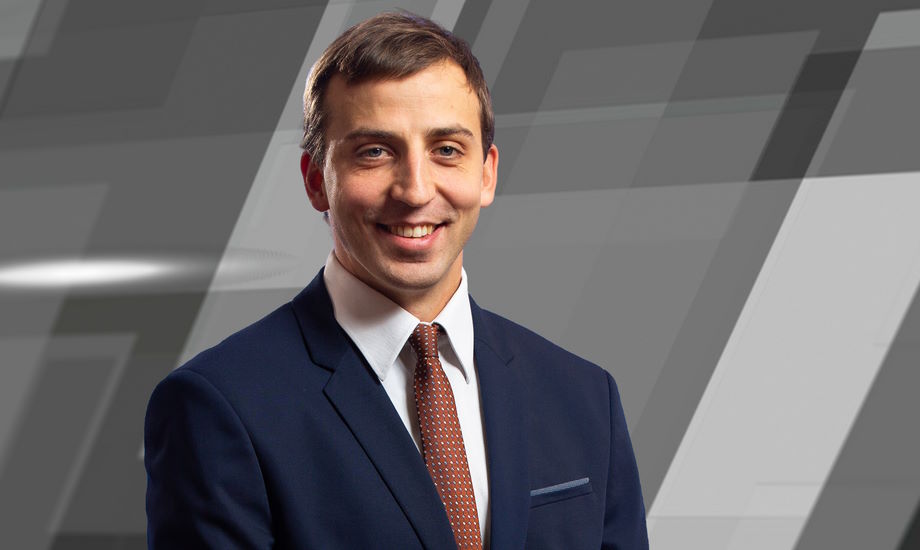 © Continental